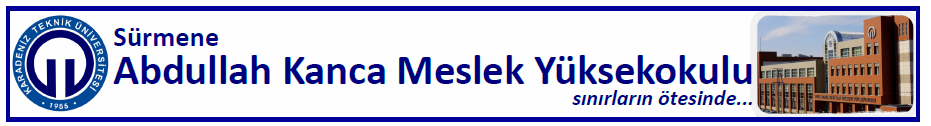 RİSK BELİRLEME VE DEĞERLENDİRME EKİBİKomisyonGöreviUnvan/Adı SoyadıGörevi/İdari GöreviDâhili TelefonE-PostaAçıklama/Resmi Yazı/OlurKoordinatörDr. Öğr.Üyesi Ahmet Ömür TURHALMüdür Yardımcısı8153oturhal@ktu.edu.trMYO Müdürlük Makamı’nın 19.01.2021 tarih ve E. 98506085-020-318 Sayılı OluruÜyeÖğr. Gör. Cahit SOYSALMüdür Yardımcısı8152cahitsoysal@ktu.edu.trMYO Müdürlük Makamı’nın 19.01.2021 tarih ve E. 98506085ÜyeErgün Nail ALPASLANMYO Sekreteri8154enalpaslan@ktu.edu.trMYO Müdürlük Makamı’nın 19.01.2021 tarih ve E. 98506085ÜyeÖğr. Gör.Murat KÜÇÜKALİElektronik ve Otomasyon Bölüm Başkanı8160m.kucukali@ktu.edu.trMYO Müdürlük Makamı’nın 19.01.2021 tarih ve E. 98506085ÜyeÖğr. Gör. Umut BAYRAKTARElektrik ve Enerji Bölüm Başkanı8172umutbayraktari@ktu.edu.trMYO Müdürlük Makamı’nın 19.01.2021 tarih ve E. 98506085ÜyeÖğr. Gör. Orhan Nazım AKSUMotorlu Araçlar ve Ulaştırma Teknolojileri Bölüm Başkanı8175onaksu@ktu.edu.trMYO Müdürlük Makamı’nın 19.01.2021 tarih ve E. 98506085ÜyeDr.Öğr.Üyesi Serkan BIYIKMakine ve Metal Teknolojileri Bölüm Başkanı8196serkanbiyik@ktu.edu.trMYO Müdürlük Makamı’nın 19.01.2021 tarih ve E. 98506085ÜyeÖğr. Gör.Dr. Gökhan KARAÖğretim Elemanı8186gkara@ktu.edu.trMYO Müdürlük Makamı’nın 19.01.2021 tarih ve E. 98506085ÜyeÖğr. Gör. Alkan AKSOYÖğretim Elemanı8173alkanaksoy@ktu.edu.trMYO Müdürlük Makamı’nın 19.01.2021 tarih ve E. 98506085ÜyeMehmet SARITeknisyen8165m.sari@ktu.edu.trMYO Müdürlük Makamı’nın 19.01.2021 tarih ve E. 98506085ÜyeAdil ÇİLİNGİROĞLUBilgisayar İşletmeni8197adil@ktu.edu.trMYO Müdürlük Makamı’nın 19.01.2021 tarih ve E. 98506085